Unidad 3 ¿Es esto Heroico? Algunas Narco novelas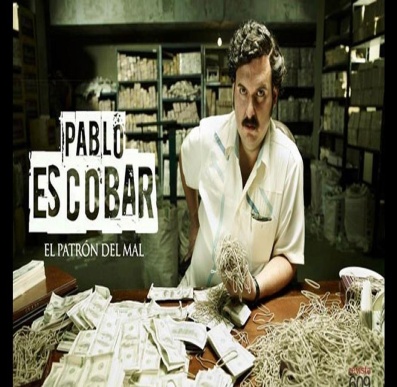 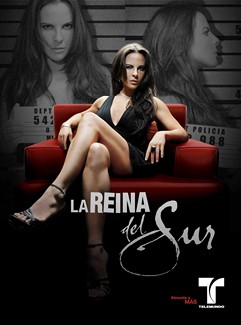 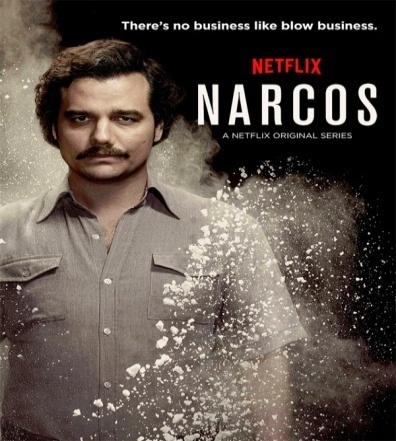 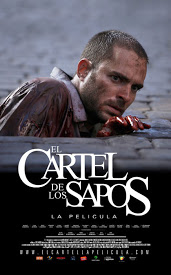 Actividad: Con la ayuda del audio, lee el siguiente resumen. Comenta lo que entendiste a tu professor.¿Por qué son tan populares las narco novelas?Las narcos novelas tienen sin lugar a  dudas mucho *éxito y  popularidad entre los jóvenes. Esto debido a  sus contenidos pero también a que los medios de comunicación  quieren  obtener elevados beneficios  económicos. Los canales de televisión  han puesto este tipo de producciones en horarios inapropiados para menores de edad.Y es que las narco novelas poseen un *auge enorme, al punto de captar la atención de los televidentes más jóvenes.  Esto genera una absorción de imágenes, comportamientos,sueños, ideales de modos de vida y  cada vez más violentos y confusos.  Para evitar esto, es importante que adultos responsables hagan un seguimiento cercano y proporcionen ayuda a los jóvenes y adolecentes. Una orientación a través de pláticas y análisis críticos puede reducir el efecto negativo que estas series ejercen en el público.Por otra parte,  es necesario exigir a los medios de comunicación mayor control y respeto por las audiencias, mediante la asignación adecuada de horarios para este tipo de producciones de acuerdo  a la censura  de edad.Tomado de la tesis de grado: Análisis de los discursos y contenidos de las narco novelas y  el impacto en los jóvenes latinoamericanos. *Vocabulario:-éxito : succès      - auge : essor